 Histoire - Les Européens et le monde au XIXème siècleL’expansion coloniale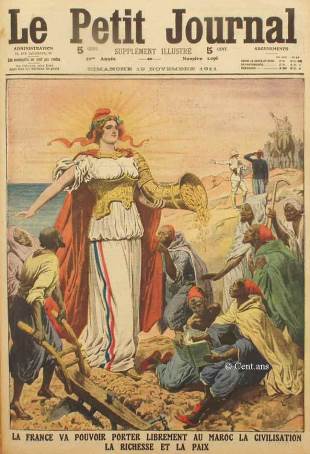 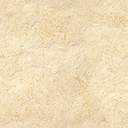 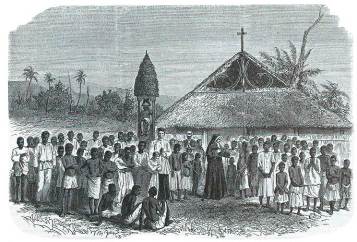 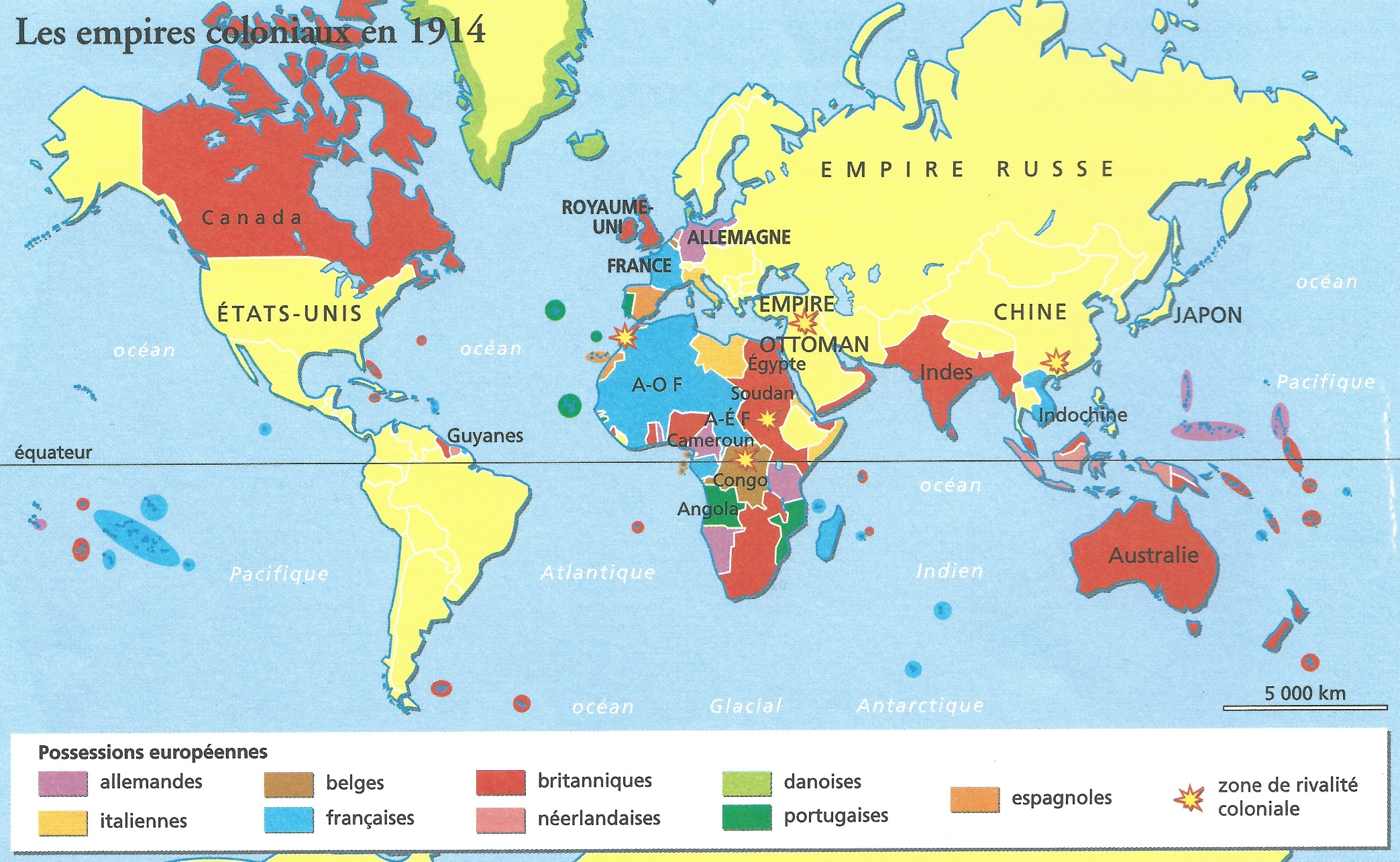 Histoire - Les Européens et le monde au XIXème siècleRéponds aux consignes suivantes.a) Dans ton dictionnaire, cherche et copie la définition de « colonisation ».b) Dans le document 1, quelles sont les trois idées qui sont rattachés à la colonisation de nouveaux pays.c) Dans le troisième point du document 1, quelles sont les deux régions du monde qui sont évoquées ?d) Dans le document 2, que représente le personnage central habillé en blanc ?e) Dans le document 3, quel est le métier des deux personnages debout au centre ?f) Dans le document 4, combien de pays européens possèdent des colonies ?g) Quel est le continent où il y a le plus de colonies européennes ?h) Quel pays européens possèdent le plus de colonies ?Histoire - Les Européens et le monde au XIXème siècleRéponds aux consignes suivantes.a) Dans ton dictionnaire, cherche et copie la définition de « colonisation ».b) Dans le document 1, quelles sont les trois idées qui sont rattachés à la colonisation de nouveaux pays.c) Dans le troisième point du document 1, quelles sont les deux régions du monde qui sont évoquées ?d) Dans le document 2, que représente le personnage central habillé en blanc ?e) Dans le document 3, quel est le métier des deux personnages debout au centre ?f) Dans le document 4, combien de pays européens possèdent des colonies ?g) Quel est le continent où il y a le plus de colonies européennes ?h) Quel pays européens possèdent le plus de colonies ?Histoire - Les Européens et le monde au XIXème siècleRéponds aux consignes suivantes.a) Dans ton dictionnaire, cherche et copie la définition de « colonisation ».b) Dans le document 1, quelles sont les trois idées qui sont rattachés à la colonisation de nouveaux pays.c) Dans le troisième point du document 1, quelles sont les deux régions du monde qui sont évoquées ?d) Dans le document 2, que représente le personnage central habillé en blanc ?e) Dans le document 3, quel est le métier des deux personnages debout au centre ?f) Dans le document 4, combien de pays européens possèdent des colonies ?g) Quel est le continent où il y a le plus de colonies européennes ?h) Quel pays européens possèdent le plus de colonies ?Histoire - Les Européens et le monde au XIXème siècleRéponds aux consignes suivantes.a) Dans ton dictionnaire, cherche et copie la définition de « colonisation ».b) Dans le document 1, quelles sont les trois idées qui sont rattachés à la colonisation de nouveaux pays.c) Dans le troisième point du document 1, quelles sont les deux régions du monde qui sont évoquées ?d) Dans le document 2, que représente le personnage central habillé en blanc ?e) Dans le document 3, quel est le métier des deux personnages debout au centre ?f) Dans le document 4, combien de pays européens possèdent des colonies ?g) Quel est le continent où il y a le plus de colonies européennes ?h) Quel pays européens possèdent le plus de colonies ?Histoire - Les Européens et le monde au XIXème siècleRéponds aux consignes suivantes.a) Dans ton dictionnaire, cherche et copie la définition de « colonisation ».b) Dans le document 1, quelles sont les trois idées qui sont rattachés à la colonisation de nouveaux pays.c) Dans le troisième point du document 1, quelles sont les deux régions du monde qui sont évoquées ?d) Dans le document 2, que représente le personnage central habillé en blanc ?e) Dans le document 3, quel est le métier des deux personnages debout au centre ?f) Dans le document 4, combien de pays européens possèdent des colonies ?g) Quel est le continent où il y a le plus de colonies européennes ?h) Quel pays européens possèdent le plus de colonies ?Histoire - Les Européens et le monde au XIXème siècleRéponds aux consignes suivantes.a) Dans ton dictionnaire, cherche et copie la définition de « colonisation ».b) Dans le document 1, quelles sont les trois idées qui sont rattachés à la colonisation de nouveaux pays.c) Dans le troisième point du document 1, quelles sont les deux régions du monde qui sont évoquées ?d) Dans le document 2, que représente le personnage central habillé en blanc ?e) Dans le document 3, quel est le métier des deux personnages debout au centre ?f) Dans le document 4, combien de pays européens possèdent des colonies ?g) Quel est le continent où il y a le plus de colonies européennes ?h) Quel pays européens possèdent le plus de colonies ?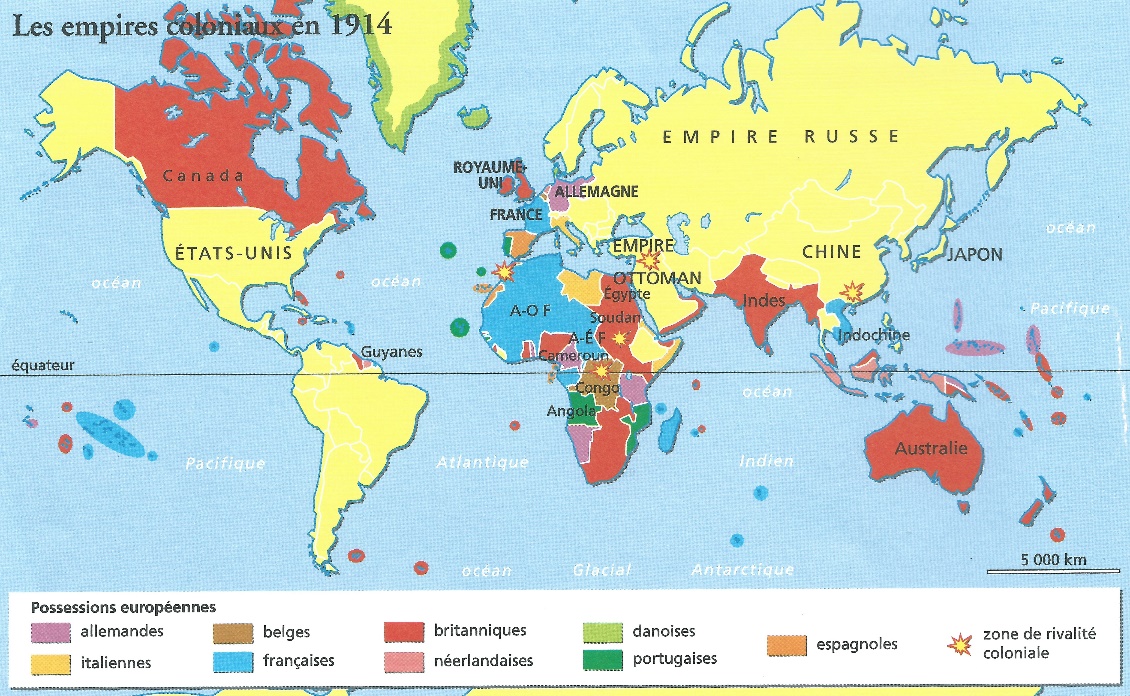 Histoire - Les Européens et le monde au XIXème siècle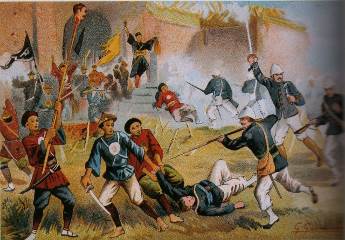 La colonisation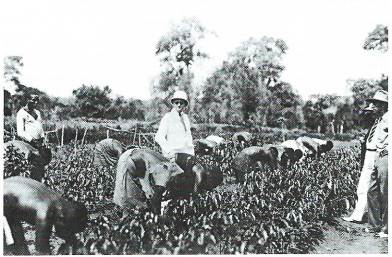 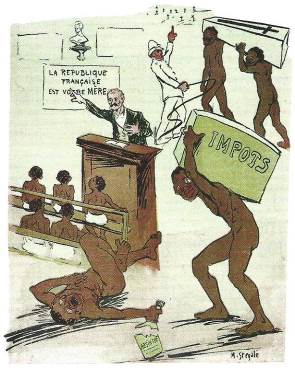 Histoire - La colonisationRéponds aux consignes suivantes.a) Dans le document 1, l’auteur reproche des choses à l’État français. D’après lui, comment se comportent les colons vis-à-vis des indigènes ?b) Dans le document 2, comment les colons réussissent-ils à s’emparer de la ville de Son Tay ?c) Dans le document 3, que font les hommes noirs ? Que font les hommes blancs ?d) Dans le document 3, quel est le rapport entre les colons et les Camerounais ?e) Dans le document 4, l’auteur du dessin est-il d’accord avec la colonisation ? Justifie ta réponse.Histoire - La colonisationRéponds aux consignes suivantes.a) Dans le document 1, l’auteur reproche des choses à l’État français. D’après lui, comment se comportent les colons vis-à-vis des indigènes ?b) Dans le document 2, comment les colons réussissent-ils à s’emparer de la ville de Son Tay ?c) Dans le document 3, que font les hommes noirs ? Que font les hommes blancs ?d) Dans le document 3, quel est le rapport entre les colons et les Camerounais ?e) Dans le document 4, l’auteur du dessin est-il d’accord avec la colonisation ? Justifie ta réponse.Histoire - La colonisationRéponds aux consignes suivantes.a) Dans le document 1, l’auteur reproche des choses à l’État français. D’après lui, comment se comportent les colons vis-à-vis des indigènes ?b) Dans le document 2, comment les colons réussissent-ils à s’emparer de la ville de Son Tay ?c) Dans le document 3, que font les hommes noirs ? Que font les hommes blancs ?d) Dans le document 3, quel est le rapport entre les colons et les Camerounais ?e) Dans le document 4, l’auteur du dessin est-il d’accord avec la colonisation ? Justifie ta réponse.Histoire - La colonisationRéponds aux consignes suivantes.a) Dans le document 1, l’auteur reproche des choses à l’État français. D’après lui, comment se comportent les colons vis-à-vis des indigènes ?b) Dans le document 2, comment les colons réussissent-ils à s’emparer de la ville de Son Tay ?c) Dans le document 3, que font les hommes noirs ? Que font les hommes blancs ?d) Dans le document 3, quel est le rapport entre les colons et les Camerounais ?e) Dans le document 4, l’auteur du dessin est-il d’accord avec la colonisation ? Justifie ta réponse.Histoire - La colonisationRéponds aux consignes suivantes.a) Dans le document 1, l’auteur reproche des choses à l’État français. D’après lui, comment se comportent les colons vis-à-vis des indigènes ?b) Dans le document 2, comment les colons réussissent-ils à s’emparer de la ville de Son Tay ?c) Dans le document 3, que font les hommes noirs ? Que font les hommes blancs ?d) Dans le document 3, quel est le rapport entre les colons et les Camerounais ?e) Dans le document 4, l’auteur du dessin est-il d’accord avec la colonisation ? Justifie ta réponse.Histoire - La colonisationRéponds aux consignes suivantes.a) Dans le document 1, l’auteur reproche des choses à l’État français. D’après lui, comment se comportent les colons vis-à-vis des indigènes ?b) Dans le document 2, comment les colons réussissent-ils à s’emparer de la ville de Son Tay ?c) Dans le document 3, que font les hommes noirs ? Que font les hommes blancs ?d) Dans le document 3, quel est le rapport entre les colons et les Camerounais ?e) Dans le document 4, l’auteur du dessin est-il d’accord avec la colonisation ? Justifie ta réponse.Histoire - La colonisationRéponds aux consignes suivantes.a) Dans le document 1, l’auteur reproche des choses à l’État français. D’après lui, comment se comportent les colons vis-à-vis des indigènes ?b) Dans le document 2, comment les colons réussissent-ils à s’emparer de la ville de Son Tay ?c) Dans le document 3, que font les hommes noirs ? Que font les hommes blancs ?d) Dans le document 3, quel est le rapport entre les colons et les Camerounais ?e) Dans le document 4, l’auteur du dessin est-il d’accord avec la colonisation ? Justifie ta réponse.Histoire - La colonisationRéponds aux consignes suivantes.a) Dans le document 1, l’auteur reproche des choses à l’État français. D’après lui, comment se comportent les colons vis-à-vis des indigènes ?b) Dans le document 2, comment les colons réussissent-ils à s’emparer de la ville de Son Tay ?c) Dans le document 3, que font les hommes noirs ? Que font les hommes blancs ?d) Dans le document 3, quel est le rapport entre les colons et les Camerounais ?e) Dans le document 4, l’auteur du dessin est-il d’accord avec la colonisation ? Justifie ta réponse.CM2Les Européens et le monde au XIXème siècleLes Européens et le monde au XIXème siècle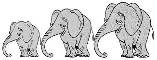 Découverte du mondeHistoireLes Européens et le monde au XIXème siècleLes Européens et le monde au XIXème siècleCompétences :- Identifier les principales périodes de l’histoire étudiée, mémoriser quelques repères chronologiques pour les situer les uns par rapport aux autres en connaissant une ou deux de leurs caractéristiques majeures.La France dans une Europe en expansion industrielle et urbaine : les colonies, l’émigration.- À partir de cartes, d’images et de différents témoignages ou exemples, savoir que la France,comme d’autres puissances européennes, conquiert de nouvelles terres et met en place dans les pays conquis des lieux spécialisés de production en utilisant la main d’œuvre indigène et importe des produits tropicaux (sucre, café…).- Savoir que la France est un des grands pays colonisateurs et que l’Europe est une terre d’émigration.Compétences :- Identifier les principales périodes de l’histoire étudiée, mémoriser quelques repères chronologiques pour les situer les uns par rapport aux autres en connaissant une ou deux de leurs caractéristiques majeures.La France dans une Europe en expansion industrielle et urbaine : les colonies, l’émigration.- À partir de cartes, d’images et de différents témoignages ou exemples, savoir que la France,comme d’autres puissances européennes, conquiert de nouvelles terres et met en place dans les pays conquis des lieux spécialisés de production en utilisant la main d’œuvre indigène et importe des produits tropicaux (sucre, café…).- Savoir que la France est un des grands pays colonisateurs et que l’Europe est une terre d’émigration.Compétences :- Identifier les principales périodes de l’histoire étudiée, mémoriser quelques repères chronologiques pour les situer les uns par rapport aux autres en connaissant une ou deux de leurs caractéristiques majeures.La France dans une Europe en expansion industrielle et urbaine : les colonies, l’émigration.- À partir de cartes, d’images et de différents témoignages ou exemples, savoir que la France,comme d’autres puissances européennes, conquiert de nouvelles terres et met en place dans les pays conquis des lieux spécialisés de production en utilisant la main d’œuvre indigène et importe des produits tropicaux (sucre, café…).- Savoir que la France est un des grands pays colonisateurs et que l’Europe est une terre d’émigration.Compétences :- Identifier les principales périodes de l’histoire étudiée, mémoriser quelques repères chronologiques pour les situer les uns par rapport aux autres en connaissant une ou deux de leurs caractéristiques majeures.La France dans une Europe en expansion industrielle et urbaine : les colonies, l’émigration.- À partir de cartes, d’images et de différents témoignages ou exemples, savoir que la France,comme d’autres puissances européennes, conquiert de nouvelles terres et met en place dans les pays conquis des lieux spécialisés de production en utilisant la main d’œuvre indigène et importe des produits tropicaux (sucre, café…).- Savoir que la France est un des grands pays colonisateurs et que l’Europe est une terre d’émigration.Objectifs disciplinaires : Savoir ce qu’est la colonisation européenne au XIXème siècle.  Connaitre les raisons qui expliquent cette colonisation. Connaitre les conditions dans lesquelles s’est faite cette colonisation.Objectifs disciplinaires : Savoir ce qu’est la colonisation européenne au XIXème siècle.  Connaitre les raisons qui expliquent cette colonisation. Connaitre les conditions dans lesquelles s’est faite cette colonisation.Objectifs méthodologiques : Chercher des informations dans un texte d’époque. Comprendre le sens d’une carte thématique. Comprendre l’opinion de l’auteur d’une caricature.Objectifs méthodologiques : Chercher des informations dans un texte d’époque. Comprendre le sens d’une carte thématique. Comprendre l’opinion de l’auteur d’une caricature.Leçon(s) correspondante(s) :HIST 22 Les Européens et le monde au XIXème siècleLeçon(s) correspondante(s) :HIST 22 Les Européens et le monde au XIXème siècleLeçon(s) correspondante(s) :HIST 22 Les Européens et le monde au XIXème siècleLeçon(s) correspondante(s) :HIST 22 Les Européens et le monde au XIXème siècleLien avec le vécu des élèves.Cette leçon s’appuie sur des faits dont les conséquences sont encore bien présente dans la société : le lien entre les anciennes colonies et la France, la francophonie à travers le monde, etc ; autant d’éléments qui trouveront un écho chez les élèves.Lien avec le vécu des élèves.Cette leçon s’appuie sur des faits dont les conséquences sont encore bien présente dans la société : le lien entre les anciennes colonies et la France, la francophonie à travers le monde, etc ; autant d’éléments qui trouveront un écho chez les élèves.Lien avec le vécu des élèves.Cette leçon s’appuie sur des faits dont les conséquences sont encore bien présente dans la société : le lien entre les anciennes colonies et la France, la francophonie à travers le monde, etc ; autant d’éléments qui trouveront un écho chez les élèves.Lien avec le vécu des élèves.Cette leçon s’appuie sur des faits dont les conséquences sont encore bien présente dans la société : le lien entre les anciennes colonies et la France, la francophonie à travers le monde, etc ; autant d’éléments qui trouveront un écho chez les élèves.Prérequis○ Cette leçon suit la séquence sur les révolutions du XIXème siècle.Prérequis○ Cette leçon suit la séquence sur les révolutions du XIXème siècle.Prérequis○ Cette leçon suit la séquence sur les révolutions du XIXème siècle.Prérequis○ Cette leçon suit la séquence sur les révolutions du XIXème siècle.SéquenceSéquenceSéquenceSéquenceSéance 1 Les Européens et le mondeObjectifs Séance 2 La colonisationObjectifs Séance 1 Les Européens et le mondeObjectifs Séance 2 La colonisationObjectifs Séance 1 Les Européens et le mondeObjectifs Séance 2 La colonisationObjectifs Séance 1 Les Européens et le mondeObjectifs Séance 2 La colonisationObjectifs Prolongement→ La décolonisation.Prolongement→ La décolonisation.Prolongement→ La décolonisation.Prolongement→ La décolonisation.Les Européens et le monde au XIXème siècleLes Européens et le monde au XIXème siècleLes Européens et le monde au XIXème siècleLes Européens et le monde au XIXème siècleLes Européens et le monde au XIXème siècleSéance 1Les Européens et le mondeLes Européens et le mondeLes Européens et le mondeLes Européens et le mondeObjectifs	HIST 22	 Savoir ce qu’est la colonisation européenne au XIXème siècle. 				 Connaitre les raisons qui expliquent cette colonisation.				 Chercher des informations dans un texte d’époque.				 Comprendre le sens d’une carte thématique. Objectifs	HIST 22	 Savoir ce qu’est la colonisation européenne au XIXème siècle. 				 Connaitre les raisons qui expliquent cette colonisation.				 Chercher des informations dans un texte d’époque.				 Comprendre le sens d’une carte thématique. Objectifs	HIST 22	 Savoir ce qu’est la colonisation européenne au XIXème siècle. 				 Connaitre les raisons qui expliquent cette colonisation.				 Chercher des informations dans un texte d’époque.				 Comprendre le sens d’une carte thématique. Objectifs	HIST 22	 Savoir ce qu’est la colonisation européenne au XIXème siècle. 				 Connaitre les raisons qui expliquent cette colonisation.				 Chercher des informations dans un texte d’époque.				 Comprendre le sens d’une carte thématique. Objectifs	HIST 22	 Savoir ce qu’est la colonisation européenne au XIXème siècle. 				 Connaitre les raisons qui expliquent cette colonisation.				 Chercher des informations dans un texte d’époque.				 Comprendre le sens d’une carte thématique. Matériel : - Ordinateur et vidéoprojecteur.- Fichier numérique (Les Européens et le monde - Diaporama).- Une planche de documents par élève.- Une feuille de questions par élève.- Le cahier de découverte du monde.- Une carte des empires coloniaux par élève.Matériel : - Ordinateur et vidéoprojecteur.- Fichier numérique (Les Européens et le monde - Diaporama).- Une planche de documents par élève.- Une feuille de questions par élève.- Le cahier de découverte du monde.- Une carte des empires coloniaux par élève.Aide aux élèves en difficulté :- Pendant la phase de travail individuel, l’enseignant s’occupera d’un petit groupe d’élèves.Aide aux élèves en difficulté :- Pendant la phase de travail individuel, l’enseignant s’occupera d’un petit groupe d’élèves.Aide aux élèves en difficulté :- Pendant la phase de travail individuel, l’enseignant s’occupera d’un petit groupe d’élèves.Déroulement 				55 minDéroulement 				55 minDispositifTempsTps.Rôle de l’enseignant.- Présentation de la séquence.○ L’enseignant interroge les élèves sur le dernier thème abordé en histoire. Il s’agit des révolutions du XIXème siècle.○ L’enseignant indique aux élèves que la séquence suivante leur permettra d’étudier les liens entre l’Europe et le monde au cours du XIXème siècle.○ L’enseignant diffuse le diaporama Les Européens et le monde.- Oral, collectif.5 Interroger. Faire valider.- Observation d’images à propos de la colonisation. Diapositive 5.○ L’enseignant demande aux élèves de décrire chacune des images en essayant de faire ressortir les points importants : où  la scène se passe-t-elle, qui sont les personnages, quels semblent être leur rapport.- Oral, collectif.10 Interroger. Faire valider. Expliquer.- Activité à propos de documents. Diapositive 12.○ L’enseignant distribue à chaque élève une planche de documents et une feuille de questions.○ Les élèves répondent aux questions sur le cahier de découverte du monde.- Écrit, individuel.15 Aider les élèves en difficulté.- Correction de l’activité.○ En s’appuyant sur la projection au tableau des différents documents, les questions sont discutées et corrigées collectivement.○ Oralement, les élèves répondent aux deux questions qui avaient été données en introduction.- Oral, collectif.10 Interroger. Faire valider.- Copie du début de la leçon.○ L’enseignant distribue une carte à chaque élève.○ Les élèves copient le début de la leçon écrite au tableau par l’enseignant.- Écrit, collectif.15 Écrire au tableau.Les Européens et le monde au XIXème siècleLes Européens et le monde au XIXème siècleLes Européens et le monde au XIXème siècleLes Européens et le monde au XIXème siècleLes Européens et le monde au XIXème siècleSéance 2La colonisationLa colonisationLa colonisationLa colonisationObjectifs	HIST 22	 Connaitre les conditions dans lesquelles s’est faite cette colonisation.				 Chercher des informations dans un texte d’époque.				 Comprendre l’opinion de l’auteur d’une caricature.Objectifs	HIST 22	 Connaitre les conditions dans lesquelles s’est faite cette colonisation.				 Chercher des informations dans un texte d’époque.				 Comprendre l’opinion de l’auteur d’une caricature.Objectifs	HIST 22	 Connaitre les conditions dans lesquelles s’est faite cette colonisation.				 Chercher des informations dans un texte d’époque.				 Comprendre l’opinion de l’auteur d’une caricature.Objectifs	HIST 22	 Connaitre les conditions dans lesquelles s’est faite cette colonisation.				 Chercher des informations dans un texte d’époque.				 Comprendre l’opinion de l’auteur d’une caricature.Objectifs	HIST 22	 Connaitre les conditions dans lesquelles s’est faite cette colonisation.				 Chercher des informations dans un texte d’époque.				 Comprendre l’opinion de l’auteur d’une caricature.Matériel : - Ordinateur et vidéoprojecteur.- Fichier numérique (La colonisation - Diaporama).- Une planche de documents par élève.- Une feuille de questions par élève.- Le cahier de découverte du monde.- Une carte des empires coloniaux par élève.Matériel : - Ordinateur et vidéoprojecteur.- Fichier numérique (La colonisation - Diaporama).- Une planche de documents par élève.- Une feuille de questions par élève.- Le cahier de découverte du monde.- Une carte des empires coloniaux par élève.Aide aux élèves en difficulté :- Pendant la phase de travail individuel, l’enseignant s’occupera d’un petit groupe d’élèves.Aide aux élèves en difficulté :- Pendant la phase de travail individuel, l’enseignant s’occupera d’un petit groupe d’élèves.Aide aux élèves en difficulté :- Pendant la phase de travail individuel, l’enseignant s’occupera d’un petit groupe d’élèves.Déroulement 				60 minDéroulement 				60 minDispositifTempsTps.Rôle de l’enseignant.- Rappel de la séance précédente.○ L’enseignant interroge les élèves sur ce qui a été vu lors de la première séance. On attend les raisons de la colonisation, ainsi que les continents et quelques exemples de pays colonisés.- Oral, collectif.5 Interroger. Faire valider.- Introduction de la nouvelle séance.○ L’enseignant explique aux élèves que cette nouvelle séance va leur permettre de voir comment s’est passée cette colonisation, et quelles étaient les relations entre les colons et les indigènes.○ L’enseignant diffuse au tableau le diaporama La colonisation.- Oral, collectif.5 Expliquer.- Activité à partir de documents. Diapositive 8.○ L’enseignant distribue une page de documents à chaque élève, ainsi que la feuille de questions.○ Les élèves répondent aux questions individuellement sur le cahier de découverte du monde.- Écrit, individuel.20 Aider les élèves en difficulté.- Correction des questions.○ En s’appuyant sur l’image projetée des différents documents, les questions sont discutées puis corrigées collectivement.- Oral, collectif.15 Interroger. Faire valider. Expliquer.- Copie de la fin de la leçon.○ Les élèves copient la leçon écrite au tableau par l’enseignant.- Écrit, collectif.15 Écrire au tableau.